Spelling test: Year 5Given: 14.1.20Test: 21.1.20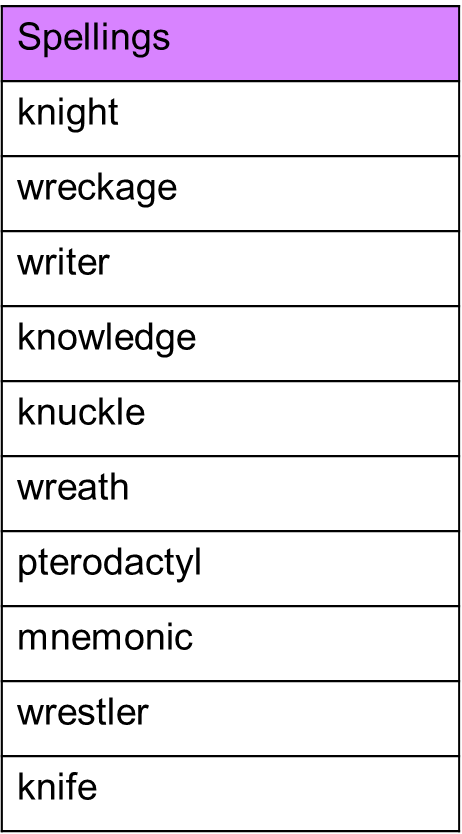 Spelling test: Year 6Given: 14.1.20Test: 21.1.20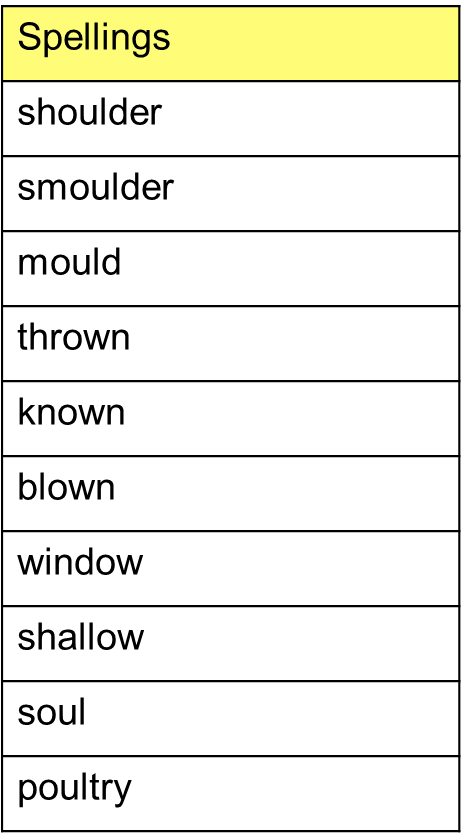 